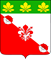 СОВЕТ ГИРЕЙСКОГО ГОРОДСКОГО ПОСЕЛЕНИЯГУЛЬКЕВИЧСКОГО РАЙОНАРЕШЕНИЕпроект___ сессии ____ созыва        от ___________ г.                                                                                       № __пгт. ГирейО внесении изменения в решение Совета Гирейского городского поселения Гулькевичского района от 21 декабря 2021 года № 5 «Об утверждении Правил благоустройства Гирейского городского поселения Гулькевичского района»В соответствии Федеральным законом от 28 февраля 2023 г. № 52-ФЗ «О внесении изменений в Федеральный закон «О государственном языке Российской Федерации» в целях приведения Правил благоустройства Гирейского городского поселения Гулькевичского района в соответствие с действующим законодательством, для обеспечения создания благоприятных условий для жизнедеятельности граждан на территории Гирейского городского поселения Гулькевичского района, руководствуясь уставом Гирейского городского поселения Гулькевичского района, Совет Гирейского городского поселения Гулькевичского района, р е ш и л:  1. Внести в решение Совета Гирейского городского поселения Гулькевичского района от 21 декабря 2021 года № 5 «Об утверждении Правил благоустройства Гирейского городского поселения Гулькевичского района» следующие изменения:раздел 8 дополнить абзацами следующего содержания: «запрещается использование в текстах и изображениях на информационных конструкциях символов и надписей на иностранных языках, а также транслитераций, за исключением случаев указания фирменных наименований юридических лиц, являющихся коммерческими организациями, товарных знаков и знаков обслуживания, зарегистрированных в установленном порядке федеральным органом исполнительной власти по интеллектуальной собственности.В случае использования в информационных конструкциях языков народов Российской Федерации тексты на русском языке и на языках народов Российской Федерации должны быть идентичными по содержанию.».	2 Опубликовать настоящее решение в общественно-политической газете Гулькевичского района «В 24 часа» и обеспечить его размещение на сайте Гирейского городского поселения Гулькевичского района в информационно-телекоммуникационной сети «Интернет».            3. Контроль за выполнением настоящего решения возложить на постоянно действующую депутатскую комиссию по вопросам промышленности, транспорту, строительству, связи и ЖКХ.            4. Решение вступает в силу после его официального обнародования.Глава Гирейского городского поселения Гулькевичского района________________ Р.А. АлексеенкоПредседатель Совета Гирейского городского поселения Гулькевичского района __________________В. И. Ключников    